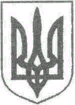   УКРАЇНА   НОВОГРАД-ВОЛИНСЬКА МІСЬКА РАДАЖИТОМИРСЬКОЇ ОБЛАСТІРОЗПОРЯДЖЕННЯМІСЬКИЙ ГОЛОВАвід     15.10.15   №198(о)Про погодження режиму роботи дільниці ,,Лазня“ комунального підприємства ,,Новоград-Волинськтеплокомуненерго“Керуючись пунктом 20 частини четвертої статті 42 Закону України ,,Про місцеве самоврядування в Україні“, враховуючи лист комунального підприємства ,,Новоград-Волинськтеплокомуненерго“ від 12.10.15 №1749 та з метою забезпечення санітарних норм для населення міста:Погодити режим роботи дільниці ,,Лазня“ комунального підприємства ,,Новоград-Волинськтеплокомуненерго“, а саме:- 	п’ятниця  –  з 14.00 до 20.00;-    субота      – з 10.00 до 20.00.2. Комунальному підприємству  „Новоград-Волинськтеплокомуненерго“ (Тодорович Л.М.), забезпечити безперебійну роботу дільниці ,,Лазня“ та якісне надання послуги.3. Відділу  інформації  та  зв’язків з громадськістю міської ради (Левицька М.Я.)  забезпечити оприлюднення  цього розпорядження  в засобах  масової  інформації.4. Контроль за виконанням цього розпорядження покласти на начальника управління житлово-комунального господарства, енергозбереження та комунальної власності міської ради Богданчука О.В. Заступник міського голови                                                             Д.А. Ружицький